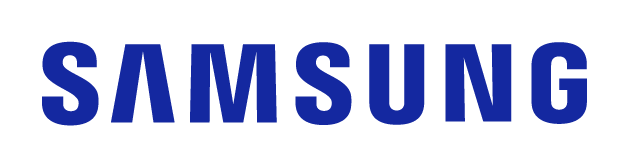 CONTACTO:Julián Rodríguez Cornejo		Babel Group			Tel:3166613107 Julianrodriguez@mailbabel.comSamsung Electronics gana 48 premios en IDEA 2021El reconocimiento exalta los productos y servicios de la empresa por su excelencia en el diseño que eleva el estilo de vida de los consumidores
BOGOTÁ D.C., Colombia. Octubre 2021 – Samsung Electronics recibió 48 premios en el mundialmente reconocido International Design Excellence Awards (IDEA) 2021, incluidos siete Platas, tres Bronces y 38 finalistas.Los premios IDEA 2021 para Samsung incluyen diseños creativos en múltiples categorías que muestran la excelencia de la compañía en el diseño de estilo de vida del consumidor, desde la concepción del producto hasta la materialización interactiva y avanzada.IDEA, presentado por la Industrial Designers Society of America (IDSA), se lleva a cabo anualmente desde 1980 y es considerado como el programa de premios de diseño más influyente en Norteamérica. A su vez, estos reconocimientos contemplan la innovación en el diseño y beneficio al usuario y a la sociedad como parte de sus criterios de selección.Samsung obtuvo siete premios de Plata por sus creaciones de vanguardia, que incluyen:Samsung Neo QLED 8K (QN900A), que implementa el diseño Infinity Screen que maximiza la inmersión minimizando el bisel.Purificador de aire Bespoke Cube™ (AX9500N) con el concepto innovador de permitir que los consumidores elijan el diseño del panel frontal del purificador de acuerdo con su estilo de vida.Bespoke Slim (VS6800AL), una aspiradora que ofrece un diseño delgado y personalizable que cabe en un espacio pequeño.SmartThings Cooking, que habilita una experiencia culinaria única impulsada por la IA de alimentos de Whisk.Recibieron premios Bronce:The Frame, un televisor de estilo de vida que puede combinarse con cualquier decoración del hogar y cuenta con "Art Mode", que permite a los espectadores disfrutar de las obras maestras desde sus hogares.The Premiere, un proyector de estilo de vida diseñado para aquellos que desean crear un ambiente similar al de un teatro en sus hogares.Refrigerador Bespoke 4-Door Flex, que ayuda a los consumidores a lograr el estilo de vida deseado a través de ofertas flexibles y personalizadas."La pandemia afectó el estilo de vida de los consumidores de muchas maneras, por lo que es importante vigilar cómo cambian y ofrecer experiencias significativas. Continuaremos brindando experiencias optimizadas para los consumidores basadas en una variedad de estilos de vida y con el diseño que mejor se adapte a ellos", dijo Dontae Lee, vicepresidente Ejecutivo y Líder del Centro de Diseño Corporativo en Samsung Electronics. La Ceremonia de IDEA 2021 se llevó a cabo virtualmente el 21 de septiembre. La Conferencia Internacional de Diseño también se llevará a cabo virtualmente durante dos días del 22 al 23 de septiembre. La lista de los 48 diseños premiados puede encontrarse aquí.Acerca de Samsung Electronics Co., Ltd.Samsung inspira al mundo y diseña el futuro con ideas y tecnologías transformadoras. La compañía está redefiniendo los mundos de la TV, los smartphones, los wearables, las tablets, los dispositivos digitales, los sistemas de redes y las soluciones de memoria, sistemas LSI, semiconductores y LED. Para conocer las últimas noticias, visite la Sala de Prensa de Samsung en http://news.samsung.com/co